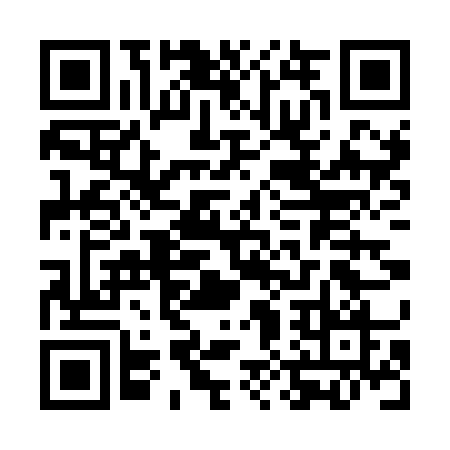 Ramadan times for San Vicente, El SalvadorMon 11 Mar 2024 - Wed 10 Apr 2024High Latitude Method: NonePrayer Calculation Method: Muslim World LeagueAsar Calculation Method: ShafiPrayer times provided by https://www.salahtimes.comDateDayFajrSuhurSunriseDhuhrAsrIftarMaghribIsha11Mon4:544:546:0512:053:256:056:057:1212Tue4:544:546:0412:053:256:056:057:1213Wed4:534:536:0412:043:256:056:057:1214Thu4:524:526:0312:043:246:066:067:1215Fri4:524:526:0212:043:246:066:067:1216Sat4:514:516:0212:043:236:066:067:1217Sun4:504:506:0112:033:236:066:067:1218Mon4:504:506:0012:033:226:066:067:1219Tue4:494:496:0012:033:226:066:067:1320Wed4:484:485:5912:023:226:066:067:1321Thu4:474:475:5812:023:216:066:067:1322Fri4:474:475:5812:023:216:066:067:1323Sat4:464:465:5712:013:206:066:067:1324Sun4:454:455:5612:013:196:066:067:1325Mon4:454:455:5512:013:196:066:067:1326Tue4:444:445:5512:013:186:076:077:1327Wed4:434:435:5412:003:186:076:077:1428Thu4:424:425:5312:003:176:076:077:1429Fri4:424:425:5312:003:176:076:077:1430Sat4:414:415:5211:593:166:076:077:1431Sun4:404:405:5111:593:156:076:077:141Mon4:394:395:5111:593:156:076:077:142Tue4:394:395:5011:583:146:076:077:143Wed4:384:385:4911:583:146:076:077:144Thu4:374:375:4911:583:136:076:077:155Fri4:374:375:4811:583:126:076:077:156Sat4:364:365:4711:573:126:076:077:157Sun4:354:355:4711:573:116:086:087:158Mon4:344:345:4611:573:106:086:087:159Tue4:344:345:4511:573:106:086:087:1610Wed4:334:335:4511:563:096:086:087:16